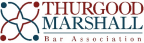 THURGOOD MARSHALL BAR ASSOCIATION (TMBA)  JULY 2022 BAR EXAM SCHOLARSHIP APPLICATION TMBA is committed to supporting individuals who take the California State Bar Exam in hopes of practicing law in California. We recognize that sitting for the bar exam is both an emotionally and financially challenging process. We applaud your commitment and perseverance in achieving your goal of becoming a member of the legal profession. In recognition and in support of your efforts, TMBA will award select applicants with a bar scholarship to assist with the costs associated with preparing for and taking the bar exam. Our goal is to relieve some of the financial burden through our scholarship program which will in turn, help you focus all your efforts on passing the bar exam. Application Instructions: Essays must be typed in 12-point typeface. Email the application and all  required documents no later than 11:59 p.m. Pacific Standard Time on June 4, 2022 to  TMBAScholarship@gmail.com, for consideration. Please entitle the subject line “TMBA Bar Taker Scholarship – YOUR NAME.” Due to the volume of entries, TMBA may not acknowledge receipt of applications.  Selection Criteria: TMBA will award scholarships based on a number of factors, including but not limited to: 1)  Financial need, 2) Community activism with a focus on racial diversity/justice, 3), A demonstrated commitment to expand racial diversity in the legal profession, 4) Current membership/participation in TMBA, 5) Future participation with TMBA and/or other bar associations whose primary goal is to promote racial diversity and support underrepresented racial minorities in the legal field.   Scholarship recipients will be notified by June 11, 2022.  Required documents to attach to the Application (on following page): (1) Applicants must submit a 350- to 750-word essay discussing the following: • A personal statement describing your current and intended future involvement with TMBA and/or other minority-based bar associations or legal organizations and what you will do to help expand  diversity and inclusion in the legal profession after admission to the State Bar of California. , • [If applicable] Self-reflection on your approach to the previous time(s) you took the bar exam, your plan or approach in preparing to take the bar again, and the steps you will take to maintain or increase your level of motivation during your bar preparation period.  (2) Resume or Curriculum Vitae with photo.  Letter(s) of recommendation are encouraged. Previous recipients of the TMBA Bar Exam Scholarship are not eligible.TMBA - BAR TAKER SCHOLARSHIP APPLICATION Name: ______________________________________________________________________________________ Mailing Address: _______________________________________________________________________________ Primary Phone: ____________________________ Email: ____________________________________________ Law School: _______________________________________________ Graduation Date (mm/yyyy): ___________ Registered Bar Exam Date: _______________________ Date(s) Prior Exam Taken: _________________________ Briefly describe your financial need and how being awarded this scholarship will assist you: _____________________________________________________________________________________________ _____________________________________________________________________________________________ Which of the following best describes your race? (circle one): ☐ Hispanic or Latino     ☐ Asian ☐ Black or African American ☐ Native American or Alaska Native ☐ Native Hawaiian or Pacific Islander ☐ White/ Caucasian             Other (please specify): ____________________________________ If I am selected to receive the TMBA Bar Exam Scholarship Recipient, I hereby agree that: I will promptly notify the TMBA Scholarship Committee of my California Bar Exam results. TMBA may use my name and/or likeness in TMBA publications and announcements, including, but not limited to, in  any news article, organizational bulletin, promotional stories, and social media publications. By submitting this application, I certify that the information in this application is complete and accurate. I understand that TMBA may require me to provide supplemental documentation to corroborate the above information, if necessary.  I further understand that if I do not take the July California Bar Examination, TMBA may rescind my scholarship award. Signed: _______________________________________________ Date: _______________________________ TMBA Scholarship Recipients will be honored at TMBA’s Annual Inauguration Gala and will receive a  complimentary ticket to attend.